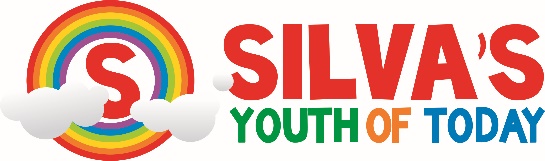 656 Silver Lane
East Hartford, CT 06118
(860) 569-8300 phone/ (860) 568-5839 faxwww.silvasyouth.com Dear Parent/Guardian:We appreciate your interest in enrolling your child in our Learning Center!  The steps to register your child for enrollment are:Complete and return this application packet along with the $50.00 non-refundable registration fee to be placed on the enrollment list.Application packet includes:Enrollment Form
Development History
Plan of ActionParental AgreementRelease Form
Fee Payment Contract
Parental AgreementSubmit the most current Early Childhood Health Assessment Record (physical and immunization records) (exam must be completed within 1 year)The Enrollment Coordinator contacts you to confirm placement, an available enrollment date, and schedule orientation.Please visit our website: www.silvasyouth.com for more information and to review our Parent Handbook.Were you referred to our center?  If so, please tell us who referred you so we can thank them: __________________________________________________________________________________We look forward to having your child with us at Silva's Youth of Today Childcare Learning Center.  Please call us with any questions or concerns you may have.Sincerely,Manuel & Cheryl SilvaProgram Goals and ObjectivesThe goal of Silva's Youth of Today Childcare Learning Center is to provide quality childcare, as an essential beginning to a healthy development and education, available to children and families of all racial, ethnic and socioeconomic backgrounds living in the community.To provide a safe, nurturing environment with a developmentally appropriate educational program that meets the needs and provides for the fullest possible development of each individual child.To provide activities and experiences that develop confident self-esteem, positive self-image, good social relationships with other children and adults and offer opportunities for children and families of diverse cultural backgrounds to share and learn from one another.To provide a comfortable and positive environment where families and children may benefit from the range of family support, child development resources and educational services.Discipline PolicySilva's Youth of Today Childcare Learning Center works together with parents to provide a consistent approach to develop positive social development and deal with concerns as they arise.Teachers promote the development of children's self-control with positive guidance including: Modeling and encouraging expected behavior; redirecting children to a more acceptable activity and setting clear and consistent limits based on the child's level of development.  Teachers encourage cooperation, helping, negotiation and "good words" to solve problems with other children.Teachers provide a physical setting and atmosphere that leads naturally to positive behavior.  They strategically place themselves in the room or on the playground to monitor the environment, intervene (if needed), help children adhere to clear consistent limits and to protect the safety, health and rights of each child.Teachers help children deal with anger, sadness and frustration by comforting, identifying and using words to explore their feelings and problem solving.  When and if a child is removed from a stressful situation to regain their self-control he/she will remain under continuous supervision.Abusive, neglectful, corporal, humiliating or frightening punishment is prohibited.  Physical restraint may only be used to protect the health and safety of the child or other people.CHILDCARE ENROLLMENT FORMChild's Name: _____________________________________________________________________________Child's Address:  __________________________________________________________________________Application  Date:  ___/___/___ Immunization Date:  ___/___/___ DOB:  ___/___/___Child's Primary Language: _______________________Child Lives with:  Both Parents ___ Mother ___ Father ___ Other ___Person responsible for child:  _______________________________________________________________
Is Child in School (Elementary):  Yes ___ No ___     Name of School: ____________________________How will child arrive?  ______________________________  Time of Arrival:  _____________________Mother's Name: ______________________________ Address: ___________________________________Home Telephone #:  __________________ Work: ____________________ Cell: ____________________Mother's Employer: _______________________________________________________________________Mother's Work Address: __________________________________________________________________Father's Name: ______________________________ Address: ____________________________________Home Telephone #: ___________________ Work: ___________________ Cell: _____________________Father's Employer:_ _______________________________________________________________________Father's Work Address: ____________________________________________________________________Primary Email Address: ____________________________________________________________________May we use this email to communicate with you about your child and/or the center?   ___ yes   ___ noName of Child's Physician: ________________________________________________________________Physician's Address: ______________________________________ Telephone #: ___________________Emergency Contact (s)Name				Relationship				Telephone Number_________________		____________________		_____________________________________		____________________		_____________________________________		____________________		____________________Development HistoryChild's Name: __________________________________ DOB:  _______________________Nickname: __________________________________________________________________Is Child adopted: ____________ Age of Adoption: _____________ Does child know? ________Who has cared for child other than parent(s)? _________________________________________Has your child had playgroup experience? _____________ What type? ____________________Does your child have neighborhood playmates? ________   (Toddler ____ Preschool _____ Teen ____)Does your child have a special comforting item (blanket, cuddly, etc)? _____________________Are their words your child uses we may not understand? ________ if so, please list words and their meanings ______________________________________________________________________Age child began toilet training __________Word(s) child uses when he/she needs to use toilet ______________________________________When does child usually eat?  Breakfast ______ Lunch ______ Dinner ______When does child usually go to bed at night? ______________When does child awaken? _____Child's favorite indoor activities are: ___________________________________________________Child's favorite outdoor activities are: __________________________________________________What method of behavior control is used in your home? _________________________________What is child's usual reaction? ___________________________________________________________How would you describe your child's personality? ______________________________________What is your child's overall health? ____________________________________________________Does your child have frequent? Colds ____ Tonsillitis ____ Earaches ____ Does he/she vomit easily ____ Run high fevers easily ____	Have allergies __________ Dietary restrictions (if yes, explain) ____________________________Have any fears you are aware of? _______ Explain _______________________________________Hs your child had any serious accidents, illnesses or been hospitalized? _______Explain _____________________________________________________________________________In what particular ways can we help your child this year? _________________________________________________________________		
Signature of Parent /Legal Guardian			Date ___/___/___Plan of Action:According to the information given on the previous page, we may need to come up with a Plan of Action for your child.  The Plan of Action includes a brief description of any Behavioral, Emotional, Physical or Cognitive health issues you want us to be aware of.  Along with that should be a brief description of signs, symptoms and solutions*.  All Teachers involved with and responsible for your child's day-to-day routine will have to read and sign off on this Plan of Action (acknowledging that they have been made aware and will do what needs to be done per your instructions).  Also, if there have been trained Professionals involved with a diagnosis and/or Prescription we will need their signatures as well.  Our goal is to work together with you to make sure your child receives the best possible care and education in an environment conducive to learning.*You (the parent) are responsible for updating us with any new information you receive about your child's health issues you have shared with us.  Failure to communicate updated information may result in your child receiving inadequate care.  Silva's will be held harmless for omissions and/or failure to disclose adequate information.__________________________________________________________________________________________________________________________________________________________________________________________________________________________________________________________________________________________________________________________________________________________________________________________________________________________________________________________________________________________________________________________________________________________________________________________________________________________________________________________________________________________________________________________________________________________________________________________________________________________________________________________________________________________________________________________________________________________________________________________________________________________________________________________________________________________________________________________________________________________________________________________________________________________________________________________________________________________________________________________________________________________________________________________________________________________________________________________________________________________________________________________________________________________________________________________________________________________________________________________________________________________________________________________________________________________________________________________________________________________________________________________________________________________________________________________________________________________________________________________________________________________		_____________________________________
Parent's Signature					Professional Signature___________________________________		_____________________________________
Teacher's Signature					Teacher's Signature___________________________________		_____________________________________
Teacher's Signature					Teacher's SignatureParental AgreementI (we) have read and agree to abide by the operational Policies as described in the Parent Handbook.  My (our) child ________________________________ has permission to participate in the program and				(Child's Name)
activities of the Center including the use of all equipment.  Silva's Personnel is authorized to perform First Aid/CPR on my child___________________________ 						 				       (Child's Name)
should the need for such treatment arise.  
		Silva's is authorized to call 911 and obtain emergency medical treatment for my child ________________________________ should the need for such treatment arise.  And should my 	(Child's Name)	
child need to leave the premises by an Emergency vehicle, Silva's personnel has permission to accompany my child if I am not here.  Silva's has permission to allow my child ________________________________ to leave the premises in an Emergency vehicle and be taken to		(Child's Name) 
 ______________________________hospital or the hospital determined by emergency personnel.
	(Hospital Name)I (we) agree to assume all financial responsibility that may arise from the procurement of such treatment for my (our) child ______________________________________________.
						(Child's Name)My (our) child _____________________________________ has permission to accompany any authorized
staff person off the Center's premises for any trips involving transportation.  I understand that notification and an individual permission form will be provided in advance.My (our) child ______________________________________ has permission to be transported from the Center to child's school by bus or by Silva's van.My (our) child _____________________________________ has permission to be included in photographs, slides and/or videos that may be taken in the childcare program.I (we) agree to give the Center 2 weeks advance notice, in writing, in the event of withdrawal from the Center.  I understand that I will still be responsible for payment of 2 weeks tuition, should I fail to give enough notice.I (we) are aware that it is a policy of Silva's Youth of Today Childcare Learning Center to report any suspected child abuse and/or neglect to the Department of Children and Families.I (we) understand that Silva's Youth of Today Childcare Learning Center and/or any employee thereof is not responsible for any consequences that may result from information withheld or false and incorrect information given at the time of registration or any time thereafter.I am (we are) the person (s) legally responsible for the care of the above named child.Signature: ____________________________________ Date: ___/___/___Signature: ____________________________________ Date: ___/___/___Signature: ____________________________________ Date: ___/___/___
		(Silva's Representative)Release FormIf circumstances require, I prefer my child be taken to:____________________________________________________________________________________
Hospital Name_______________________________________			Date ____/____ /____
Parent SignatureIn case I cannot pick my child up, my child can be released to the following people:Name: _________________________ Relationship ____________________ Phone #: ____-______Name: _________________________ Relationship ____________________ Phone #: ____-_____Name: _________________________ Relationship ____________________ Phone #: ____-______Name: _________________________ Relationship ____________________ Phone #: ____-________________________________________________		Date ____/____/____
Parent SignatureOther remarks:Please indicate any limitations, restrictions and concerns' you have for your child - i.e. diet restrictions, fear of dogs, allergies, religious beliefs, etc..._________________________________________________________________________________________________________________________________________________________________________________________________________________________________________________________________________________Insurance Carrier ____________________________________________________________________Policy # _______________________________ Name of Doctor ______________________________Telephone# of Doctor _______- ___________ Address ____________________________________							      ____________________________________
Permission for Responsible Adult (other than parent) to remove child from Childcare CenterI __________________________________give permission for _______________________________
	(Parent's name)					   (name of Person picking up child)
to pick up my child from Silva's Youth of Today Childcare Learning Center.What is the relationship of the person picking up child? _________________________________Address: ____________________________________________________________________________Telephone #: __________________________________________License Plate #: _______________________________________Driver's License Number: ______________________________I __________________________________give permission for _______________________________
	(Parent's name)					   (name of Person picking up child)
to pick up my child from Silva's Youth of Today Childcare Learning Center.What is the relationship of the person picking up child? _________________________________Address: ____________________________________________________________________________Telephone #: __________________________________________License Plate #: _______________________________________Driver's License Number: ______________________________Parents please make note that when the person arrives to pick up your child, one of our staff members will call you immediately (if you have not indicated in advance that he/she was coming) to let you know that the person has arrived.  If the name and address of person picking child up does not match with their Driver's License, the child will not be released.*Also your child will not be released to any minors.  Siblings must be 18 or older and listed on your   enrollment form as a back-up person for picking up child.Fee Payment ContractPlease enroll _____________________________________ in Silva's Youth of Today Childcare Learning Center.Start Date: ____/____/____	Full Time ____   Part Time ____Time of drop off _______________ am	Time of pickup _____________pmI agree to pay Silva's Youth of Today Childcare Learning Center $______________ per week.There will be a $50.00 non-refundable fee to hold a space for your child.*Please note all School Readiness parents will not be charged the $50.00 registration fee.	1.	I agree to the daily hours and all terms of enrollment found in the parent 				handbook, parent agreement and all other materials received.	2.	I agree that full tuition is due whether my child attends or not.  Weekly tuition 			will also remain the same when the Center is closed for holidays or snow days.	3.	Tuition is due every Friday by time of Closing.Cash, Check /Money Order or Credit card payment shall be given at the front desk.  Checks and Money Orders should be made payable to: Silva's Youth of Today Childcare Learning Center I have read and understand the above terms and will abide by these rules.Parent Signature _________________________________________ Date ____/_____/____Director Signature _______________________________________ Date ____/____/____Parent Agreement 1.  Payments are due at the end of each week on Friday.  If your bill is not paid on Friday,  
      your child cannot return on the following Monday. 2.  Late payments will be charged a ten dollar ($10.00) fee each day the payment is not   
      received. 3.  There is a fifty-dollar ($50.00) non-refundable registration fee. 4.  Every child is to be picked up no later than 5:30 p.m. each day and only those who are on 
      the authorization forms will be allowed to take the child off of the premises.  If there is a
      change in the person picking up the child, the parent must call the Center ahead of time 
      to notify the Director and classroom Teacher of the change.  Children may not be dropped 
      off at the Center before 7:00 a.m.  Late pick-up is ten dollars ($10.00) for the first fifteen 
      minutes and an additional $10.00 for every ten minutes thereafter. 5.   All late pickups and late payment fees are the responsibility of the parents.  All late   
      payment fees are due upon arrival. 6.  The Center must be given two weeks written notice if a child will be withdrawn from the 
      program.  All fees that are due when the children leave are the responsibility of the 
      parent. 7.  If there is a parental dispute in progress involving custody or visitation, the Center must 
      be provided with legal documentation regarding rights of the non-custodial parent for 
      pick up purposes. 8.  The Center does everything within the legal limits to follow parents' wishes. 9.  All legal and collection fees incurred for non-payment of tuition is the responsibility of 
      the parent.10.  There is no tuition adjustment for illness or scheduled Center holidays.I have read and agree to the terms and conditions set forth in Silva's Youth of Today Childcare Learning Center's Parent Handbook and Agreement._________________________________		Date ____/____/____
Parent Signature_________________________________		Date ____/____/____
Director SignatureInfant Feeding/Sleeping ScheduleWhen enrolling Infants we need a schedule to follow for each individual child, so we request that you fill out the feeding/sleeping schedule below so that we have a better understanding of your child's needs.Child's name: ________________________________________________________________________Formula ____ or Breast Milk ____Bottle Feeding: _________________________ a.m.		___________________________a.m.		___________________________a.m.		___________________________p.m.		___________________________p.m.		___________________________p.m.Solid Food:  	___________________________ a.m.	_____________________________p.m.Sleeping schedule: 	_____________________a.m. to ___________________________a.m.			_____________________p.m. to ____________________________p.m.